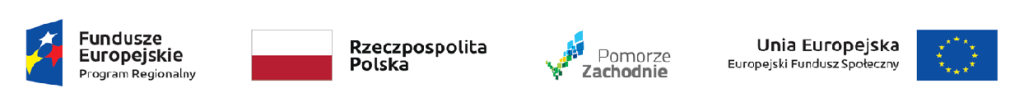 Police, dnia 09.02.2018 r.Gmina Policeul. Stefana Batorego 3                                                                                                     WYKONAWCY72-010 PoliceZnak sprawy:	FP.RPO.23.17Dotyczy:	Przetargu nieograniczonego na dostawę sprzętu komputerowego i oprogramowania na potrzeby realizacji projektu „Lepszy start – kompetencje kluczowe dla uczniów w Gminie Police”.Z A W I A D O M I E N I Eo wyborze oferty najkorzystniejszej w zadaniu nr 1, 2, 3 i 4W wykonaniu obowiązku wskazanego w art. 92 ust. 1 ustawy z dnia 29 stycznia 2004 r. 
– Prawo zamówień publicznych (t.j. Dz.U. 2017 r. poz. 1579) – dalej „PZP”, w związku z postępowaniem 
o udzielenie zamówienia publicznego na dostawę sprzętu komputerowego i oprogramowania na potrzeby realizacji projektu „Lepszy start – kompetencje kluczowe dla uczniów w Gminie Police”, prowadzonym 
w trybie przetargu nieograniczonego, zawiadamia się, iż Zamawiający dokonuje wyboru oferty najkorzystniejszej w niniejszym postępowaniu w zakresie zadania nr 1, 2, 3 i 4 za którą uznana została oferta złożona przez Wykonawcę: El Toro  Bobrowski Blatkiewicz Sp. J. ul. Racławicka 23, 73-110 Stargard. Uzasadnienie faktyczne i prawne wyboruWybrana oferta spełniają wszystkie wymagania określone w specyfikacji istotnych warunków zamówienia i stosownie do przyjętych w dziale XIV specyfikacji istotnych warunków zamówienia zasad oceny ofert - na podstawie art. 91 ust 1 Pzp uznana została za ofertę najkorzystniejszą w zadaniu nr 1, 2, 3 i 4. W niniejszym postępowaniu zastosowano następujące kryteria oceny: a) cena oferty – waga kryterium maksymalnie 60 %, b) okres gwarancji – waga kryterium maksymalnie 30 %, c) termin realizacji – waga kryterium maksymalnie 10 %Streszczenie oceny ofert zawierające punktację przyznaną ofertom przedstawia poniższa tabela: W przedmiotowym postępowaniu nie odrzucono żadnej oferty i nie wykluczono żadnego Wykonawcy.________________________              Na oryginale właściwy podpis Numer ofertyNazwa i adres Wykonawcy, który złożył ofertę w terminieNrzadaniaCena brutto za wykonanie zamówieniaLiczba punktów przyznanych 
w ramach kryterium„Cena oferty”Liczba punktów przyznanych 
w ramach kryterium„Okres gwarancji”Liczba punktów przyznanych 
w ramach kryterium„Termin dostawy”Suma przyznanych punktów1El Toro  Bobrowski Blatkiewicz Sp. J.ul. Racławicka 23,73-110 StargardZad. nr 1789 001,95 zł60 pkt10 pkt10 pkt80 pkt1El Toro  Bobrowski Blatkiewicz Sp. J.ul. Racławicka 23,73-110 StargardZad. nr 2:33 948,00 zł60 pkt10 pkt10 pkt80 pkt1El Toro  Bobrowski Blatkiewicz Sp. J.ul. Racławicka 23,73-110 StargardZad. nr 3:8 253,30 zł60 pkt10 pkt10 pkt80 pkt1El Toro  Bobrowski Blatkiewicz Sp. J.ul. Racławicka 23,73-110 StargardZad. nr 4:40 239,4560 pkt10 pkt10 pkt80 pkt